DEPARTMENT OF HEALTH SERVICES	STATE OF WISCONSIN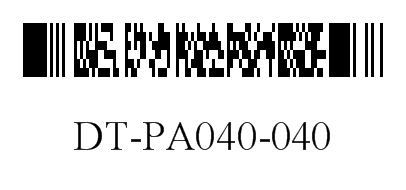 Division of Medicaid Services	Wis Admin. Code § DHS 107.10(2)F-00433 (07/2022)FORWARDHEALTHPRIOR AUTHORIZATION / PREFERRED DRUG LIST (PA/PDL) FOR PROTON PUMP INHIBITOR (PPI) ORALLY DISINTEGRATING TABLETSINSTRUCTIONS: Type or print clearly. Before completing this form, read the Prior Authorization/Preferred Drug List (PA/PDL) for Proton Pump Inhibitor (PPI) Orally Disintegrating Tablets Instructions, F-00433A. Prescribers may refer to the Forms page of the ForwardHealth Portal at https://www.forwardhealth.wi.gov/WIPortal/Subsystem/Publications/ ForwardHealthCommunications.aspx?panel=Forms for the completion instructions.Pharmacy providers are required to have a completed Prior Authorization/Preferred Drug List (PA/PDL) for Proton Pump Inhibitor (PPI) Orally Disintegrating Tablets form signed and dated by the prescriber before calling the Specialized Transmission Approval Technology-Prior Authorization (STAT-PA) system or submitting a PA request on the Portal, by fax, or by mail. Prescribers and pharmacy providers may call Provider Services at 800-947-9627 with questions.SECTION I – MEMBER INFORMATIONSECTION I – MEMBER INFORMATIONSECTION I – MEMBER INFORMATIONSECTION I – MEMBER INFORMATIONSECTION I – MEMBER INFORMATIONSECTION I – MEMBER INFORMATION1.  Name – Member (Last, First, Middle Initial)1.  Name – Member (Last, First, Middle Initial)1.  Name – Member (Last, First, Middle Initial)1.  Name – Member (Last, First, Middle Initial)1.  Name – Member (Last, First, Middle Initial)1.  Name – Member (Last, First, Middle Initial)2.  Member ID Number3.  Date of Birth – Member3.  Date of Birth – Member3.  Date of Birth – Member3.  Date of Birth – Member3.  Date of Birth – MemberSECTION II – PRESCRIPTION INFORMATIONSECTION II – PRESCRIPTION INFORMATIONSECTION II – PRESCRIPTION INFORMATIONSECTION II – PRESCRIPTION INFORMATIONSECTION II – PRESCRIPTION INFORMATIONSECTION II – PRESCRIPTION INFORMATION4.  Drug Name 4.  Drug Name 5.  Drug Strength5.  Drug Strength5.  Drug Strength5.  Drug Strength6.  Date Prescription Written6.  Date Prescription Written7.  Refills7.  Refills7.  Refills7.  Refills8.  Directions for Use8.  Directions for Use8.  Directions for Use8.  Directions for Use8.  Directions for Use8.  Directions for Use9.  Name – Prescriber9.  Name – Prescriber9.  Name – Prescriber9.  Name – Prescriber9.  Name – Prescriber9.  Name – Prescriber10. Address – Prescriber (Street, City, State, Zip+4 Code)10. Address – Prescriber (Street, City, State, Zip+4 Code)10. Address – Prescriber (Street, City, State, Zip+4 Code)10. Address – Prescriber (Street, City, State, Zip+4 Code)10. Address – Prescriber (Street, City, State, Zip+4 Code)10. Address – Prescriber (Street, City, State, Zip+4 Code)11. Phone Number – Prescriber11. Phone Number – Prescriber11. Phone Number – Prescriber12. National Provider Identifier (NPI) – Prescriber12. National Provider Identifier (NPI) – Prescriber12. National Provider Identifier (NPI) – PrescriberSECTION III – CLINICAL INFORMATION (Required for All Requests)SECTION III – CLINICAL INFORMATION (Required for All Requests)SECTION III – CLINICAL INFORMATION (Required for All Requests)SECTION III – CLINICAL INFORMATION (Required for All Requests)SECTION III – CLINICAL INFORMATION (Required for All Requests)SECTION III – CLINICAL INFORMATION (Required for All Requests)13. Diagnosis Code and Description13. Diagnosis Code and Description13. Diagnosis Code and Description13. Diagnosis Code and Description13. Diagnosis Code and Description13. Diagnosis Code and Description14. Is the member 5 years of age or older?		Yes		No14. Is the member 5 years of age or older?		Yes		No14. Is the member 5 years of age or older?		Yes		No14. Is the member 5 years of age or older?		Yes		No14. Is the member 5 years of age or older?		Yes		No14. Is the member 5 years of age or older?		Yes		No15. Does the member have a medical condition(s) that prevents the use 
of PPI capsules and non-orally disintegrating tablets?		Yes		NoIf yes, list the medical condition(s) and describe how it prevents the member from using PPI capsules and non-orally disintegrating tablets.15. Does the member have a medical condition(s) that prevents the use 
of PPI capsules and non-orally disintegrating tablets?		Yes		NoIf yes, list the medical condition(s) and describe how it prevents the member from using PPI capsules and non-orally disintegrating tablets.15. Does the member have a medical condition(s) that prevents the use 
of PPI capsules and non-orally disintegrating tablets?		Yes		NoIf yes, list the medical condition(s) and describe how it prevents the member from using PPI capsules and non-orally disintegrating tablets.15. Does the member have a medical condition(s) that prevents the use 
of PPI capsules and non-orally disintegrating tablets?		Yes		NoIf yes, list the medical condition(s) and describe how it prevents the member from using PPI capsules and non-orally disintegrating tablets.15. Does the member have a medical condition(s) that prevents the use 
of PPI capsules and non-orally disintegrating tablets?		Yes		NoIf yes, list the medical condition(s) and describe how it prevents the member from using PPI capsules and non-orally disintegrating tablets.15. Does the member have a medical condition(s) that prevents the use 
of PPI capsules and non-orally disintegrating tablets?		Yes		NoIf yes, list the medical condition(s) and describe how it prevents the member from using PPI capsules and non-orally disintegrating tablets.16. Has the member experienced an unsatisfactory therapeutic response or a clinicallysignificant adverse drug reaction with Nexium DR packet?		Yes		NoIf yes, list the dates Nexium DR packet was taken.      Describe the unsatisfactory therapeutic response or clinically significant adverse drug reaction. 16. Has the member experienced an unsatisfactory therapeutic response or a clinicallysignificant adverse drug reaction with Nexium DR packet?		Yes		NoIf yes, list the dates Nexium DR packet was taken.      Describe the unsatisfactory therapeutic response or clinically significant adverse drug reaction. 16. Has the member experienced an unsatisfactory therapeutic response or a clinicallysignificant adverse drug reaction with Nexium DR packet?		Yes		NoIf yes, list the dates Nexium DR packet was taken.      Describe the unsatisfactory therapeutic response or clinically significant adverse drug reaction. 16. Has the member experienced an unsatisfactory therapeutic response or a clinicallysignificant adverse drug reaction with Nexium DR packet?		Yes		NoIf yes, list the dates Nexium DR packet was taken.      Describe the unsatisfactory therapeutic response or clinically significant adverse drug reaction. 16. Has the member experienced an unsatisfactory therapeutic response or a clinicallysignificant adverse drug reaction with Nexium DR packet?		Yes		NoIf yes, list the dates Nexium DR packet was taken.      Describe the unsatisfactory therapeutic response or clinically significant adverse drug reaction. 16. Has the member experienced an unsatisfactory therapeutic response or a clinicallysignificant adverse drug reaction with Nexium DR packet?		Yes		NoIf yes, list the dates Nexium DR packet was taken.      Describe the unsatisfactory therapeutic response or clinically significant adverse drug reaction. 17. Is there a clinically significant drug interaction between another drug the member istaking and Nexium DR packet?		Yes		NoIf yes, list the drug(s) and interaction(s) in the space provided.17. Is there a clinically significant drug interaction between another drug the member istaking and Nexium DR packet?		Yes		NoIf yes, list the drug(s) and interaction(s) in the space provided.17. Is there a clinically significant drug interaction between another drug the member istaking and Nexium DR packet?		Yes		NoIf yes, list the drug(s) and interaction(s) in the space provided.17. Is there a clinically significant drug interaction between another drug the member istaking and Nexium DR packet?		Yes		NoIf yes, list the drug(s) and interaction(s) in the space provided.17. Is there a clinically significant drug interaction between another drug the member istaking and Nexium DR packet?		Yes		NoIf yes, list the drug(s) and interaction(s) in the space provided.17. Is there a clinically significant drug interaction between another drug the member istaking and Nexium DR packet?		Yes		NoIf yes, list the drug(s) and interaction(s) in the space provided.18. Has the member experienced an unsatisfactory therapeutic response or a clinicallysignificant adverse drug reaction with Protonix suspension?	Yes		No	If yes, list the dates Protonix suspension was taken.      Describe the unsatisfactory therapeutic response or clinically significant adverse drug reaction.18. Has the member experienced an unsatisfactory therapeutic response or a clinicallysignificant adverse drug reaction with Protonix suspension?	Yes		No	If yes, list the dates Protonix suspension was taken.      Describe the unsatisfactory therapeutic response or clinically significant adverse drug reaction.18. Has the member experienced an unsatisfactory therapeutic response or a clinicallysignificant adverse drug reaction with Protonix suspension?	Yes		No	If yes, list the dates Protonix suspension was taken.      Describe the unsatisfactory therapeutic response or clinically significant adverse drug reaction.18. Has the member experienced an unsatisfactory therapeutic response or a clinicallysignificant adverse drug reaction with Protonix suspension?	Yes		No	If yes, list the dates Protonix suspension was taken.      Describe the unsatisfactory therapeutic response or clinically significant adverse drug reaction.18. Has the member experienced an unsatisfactory therapeutic response or a clinicallysignificant adverse drug reaction with Protonix suspension?	Yes		No	If yes, list the dates Protonix suspension was taken.      Describe the unsatisfactory therapeutic response or clinically significant adverse drug reaction.18. Has the member experienced an unsatisfactory therapeutic response or a clinicallysignificant adverse drug reaction with Protonix suspension?	Yes		No	If yes, list the dates Protonix suspension was taken.      Describe the unsatisfactory therapeutic response or clinically significant adverse drug reaction.19. Is there a clinically significant drug interaction between another drug the member istaking and Protonix suspension?			Yes		No	If yes, list the drug(s) and interaction(s) in the space provided.19. Is there a clinically significant drug interaction between another drug the member istaking and Protonix suspension?			Yes		No	If yes, list the drug(s) and interaction(s) in the space provided.19. Is there a clinically significant drug interaction between another drug the member istaking and Protonix suspension?			Yes		No	If yes, list the drug(s) and interaction(s) in the space provided.19. Is there a clinically significant drug interaction between another drug the member istaking and Protonix suspension?			Yes		No	If yes, list the drug(s) and interaction(s) in the space provided.19. Is there a clinically significant drug interaction between another drug the member istaking and Protonix suspension?			Yes		No	If yes, list the drug(s) and interaction(s) in the space provided.19. Is there a clinically significant drug interaction between another drug the member istaking and Protonix suspension?			Yes		No	If yes, list the drug(s) and interaction(s) in the space provided.SECTION IV – AUTHORIZED SIGNATURESECTION IV – AUTHORIZED SIGNATURESECTION IV – AUTHORIZED SIGNATURESECTION IV – AUTHORIZED SIGNATURESECTION IV – AUTHORIZED SIGNATURESECTION IV – AUTHORIZED SIGNATURE20. SIGNATURE – Prescriber20. SIGNATURE – Prescriber20. SIGNATURE – Prescriber20. SIGNATURE – Prescriber20. SIGNATURE – Prescriber21. Date SignedSECTION V – FOR PHARMACY PROVIDERS USING STAT-PASECTION V – FOR PHARMACY PROVIDERS USING STAT-PASECTION V – FOR PHARMACY PROVIDERS USING STAT-PASECTION V – FOR PHARMACY PROVIDERS USING STAT-PASECTION V – FOR PHARMACY PROVIDERS USING STAT-PASECTION V – FOR PHARMACY PROVIDERS USING STAT-PA22. National Drug Code (11 Digits)22. National Drug Code (11 Digits)22. National Drug Code (11 Digits)22. National Drug Code (11 Digits)23. Days’ Supply Requested (Up to 365 Days)23. Days’ Supply Requested (Up to 365 Days)24. NPI24. NPI24. NPI24. NPI24. NPI24. NPI25. Date of Service (DOS) (mmd/dd/ccyy) (For STAT-PA requests, the DOS may be up to 31 days in the future or up to 14 days in the past.)      25. Date of Service (DOS) (mmd/dd/ccyy) (For STAT-PA requests, the DOS may be up to 31 days in the future or up to 14 days in the past.)      25. Date of Service (DOS) (mmd/dd/ccyy) (For STAT-PA requests, the DOS may be up to 31 days in the future or up to 14 days in the past.)      26. Place of Service26. Place of Service26. Place of Service27. Assigned PA Number27. Assigned PA Number27. Assigned PA Number28. Grant Date29. Expiration Date30. Number of Days ApprovedSECTION VI – ADDITIONAL INFORMATIONSECTION VI – ADDITIONAL INFORMATIONSECTION VI – ADDITIONAL INFORMATION31. Include any additional information in the space below. Additional diagnostic and clinical information explaining the need for the drug requested may be included here.31. Include any additional information in the space below. Additional diagnostic and clinical information explaining the need for the drug requested may be included here.31. Include any additional information in the space below. Additional diagnostic and clinical information explaining the need for the drug requested may be included here.